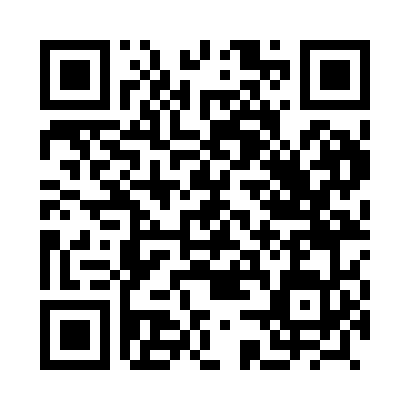 Prayer times for Adoke, PakistanWed 1 May 2024 - Fri 31 May 2024High Latitude Method: Angle Based RulePrayer Calculation Method: University of Islamic SciencesAsar Calculation Method: ShafiPrayer times provided by https://www.salahtimes.comDateDayFajrSunriseDhuhrAsrMaghribIsha1Wed3:515:2012:033:436:468:162Thu3:495:1912:033:436:478:173Fri3:485:1812:033:436:488:184Sat3:475:1712:033:436:498:195Sun3:465:1612:033:436:498:206Mon3:455:1512:023:436:508:217Tue3:435:1512:023:436:518:228Wed3:425:1412:023:436:518:239Thu3:415:1312:023:436:528:2410Fri3:405:1212:023:436:538:2511Sat3:395:1112:023:436:538:2612Sun3:385:1112:023:436:548:2713Mon3:375:1012:023:436:558:2814Tue3:365:0912:023:436:568:2915Wed3:355:0912:023:436:568:3016Thu3:345:0812:023:436:578:3117Fri3:335:0712:023:436:588:3218Sat3:325:0712:023:436:588:3319Sun3:315:0612:023:436:598:3420Mon3:315:0512:023:437:008:3521Tue3:305:0512:023:437:008:3622Wed3:295:0412:033:437:018:3723Thu3:285:0412:033:437:028:3824Fri3:275:0312:033:437:028:3825Sat3:275:0312:033:437:038:3926Sun3:265:0312:033:447:048:4027Mon3:255:0212:033:447:048:4128Tue3:255:0212:033:447:058:4229Wed3:245:0212:033:447:058:4330Thu3:245:0112:033:447:068:4431Fri3:235:0112:043:447:068:44